The Engineer Corps Memorial Centre with Palmerston North Public Library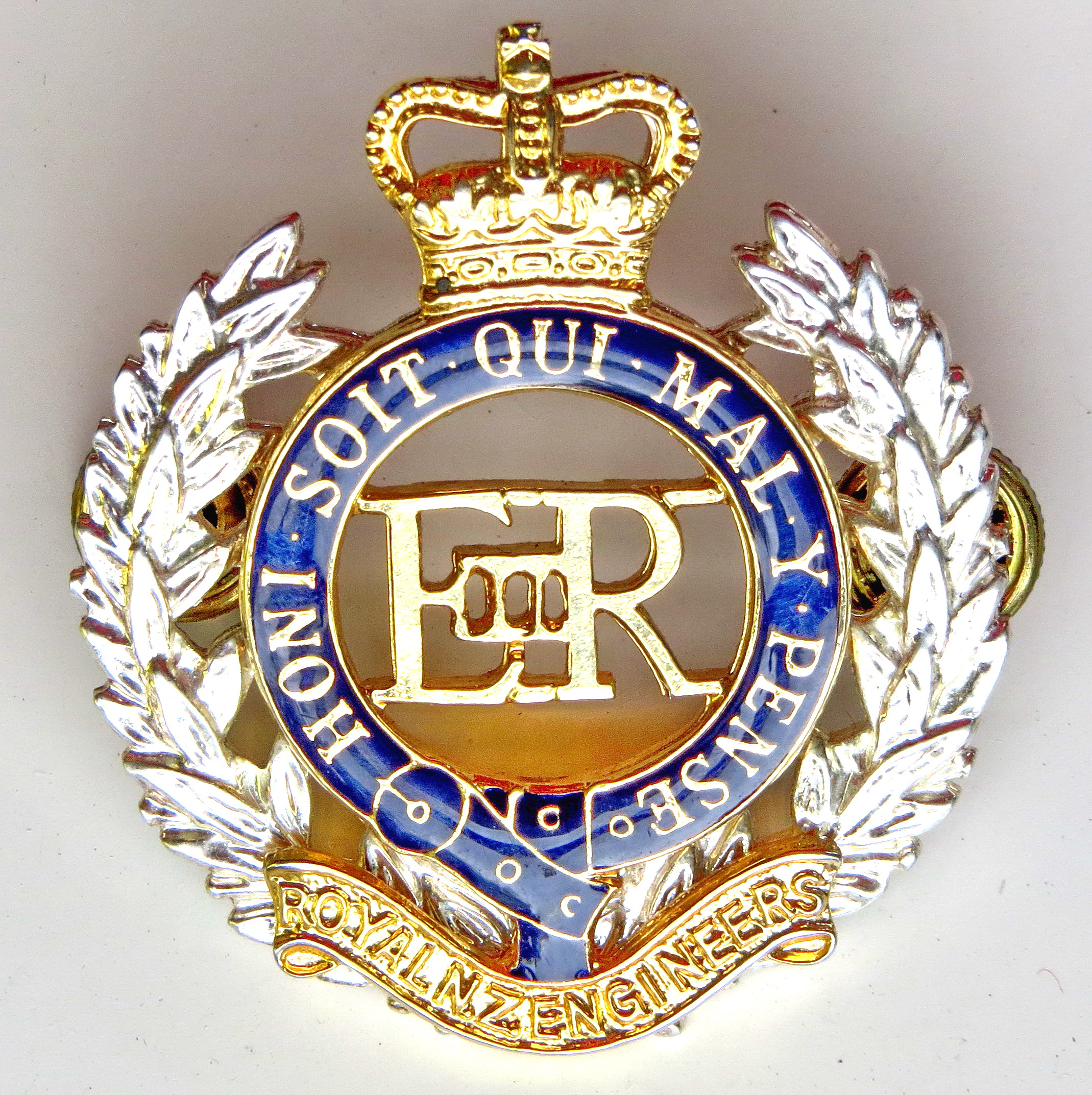 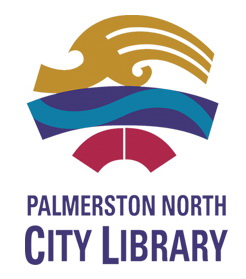 The development of MaoriDefence Systems 1860 to 1864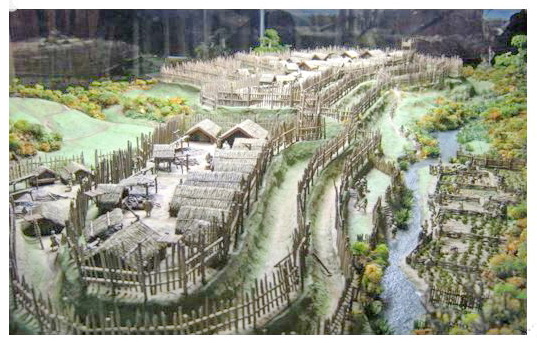 Presented by Lt Col (Retd) Bryan WellsFormer Lecturer at NZ Defence CollegeUpstairs, Level Two Public Library, Palmerston NorthThursday 14 March 2019 at 12.00 pm$3.00 entry proceeds to RNZE Museum